    Публикация 1мл.гр.№1 Болурова Айша ТаирбековнаОкружающий мир.Образовательная деятельность: «Посуда»     -Задачи:-Закреплять названия основных предметов посуды.-Развивать зрительное внимание.-Усвоение обобщающего понятия посуда.-Учить детей точно выполнять словесную инструкцию.-Развивать у детей связную речь.      Развивающая среда:- Наглядно-дидактическое пособие «Посуда».- Разрезные картинки (2-3-4 части)- Набор детской посуды.- Плюшевый медведь «Мишка».     Ход занятия.«Посмотрите ребята, к нам в гости пришел Мишка.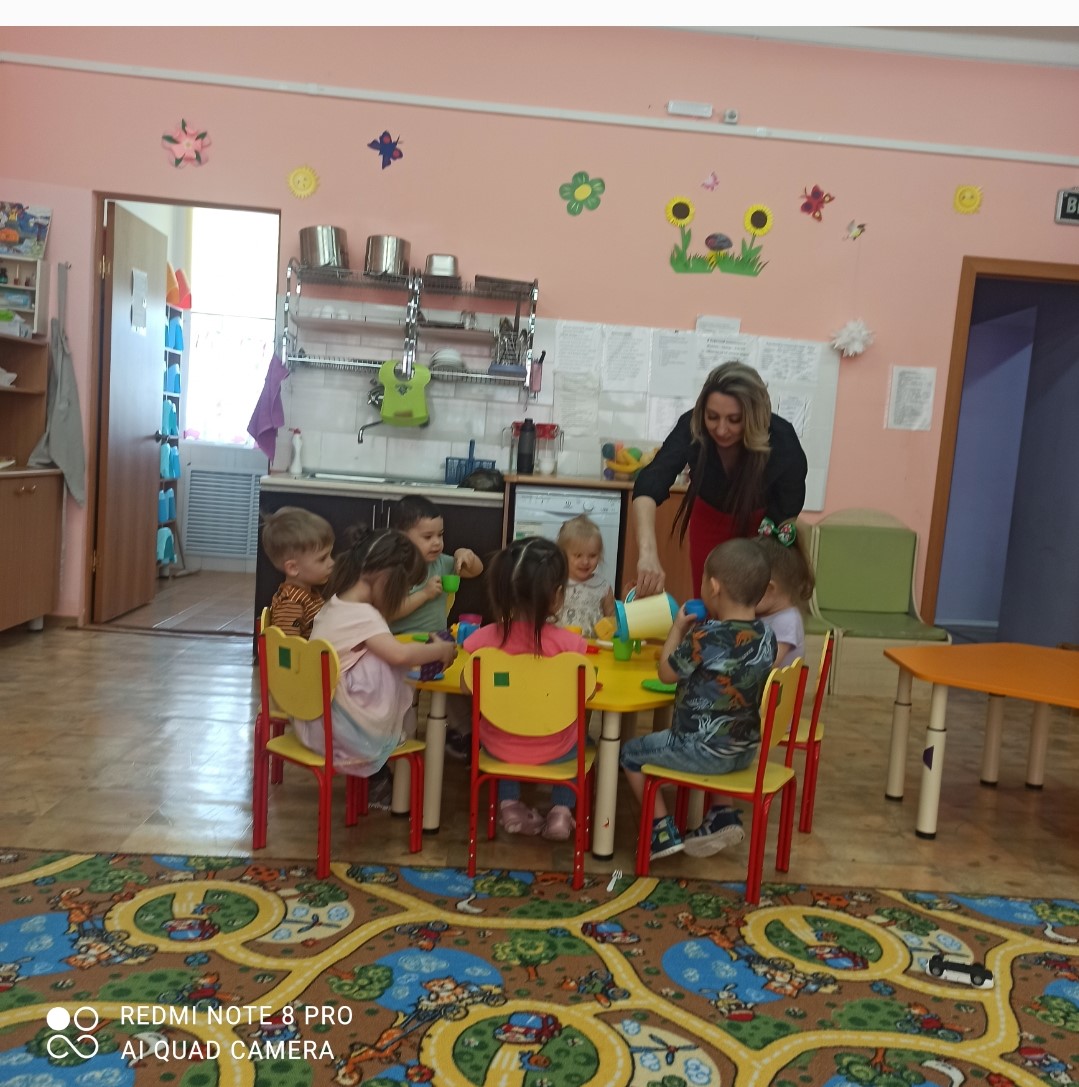    Игра «Собери разбитую посуду»У него случилась неприятность: он дома мыл посуду и случайно разбил ее. Давайте соберем Мишуткину посуду и посмотрим, что у него разбилось?  Раздаю разрезные предметные картинки каждому ребенку, еще раз повторяю инструкцию.  Если ребенок затрудняется собрать, даю образец картинки.- Что у тебя получилось? (Чашка, тарелка).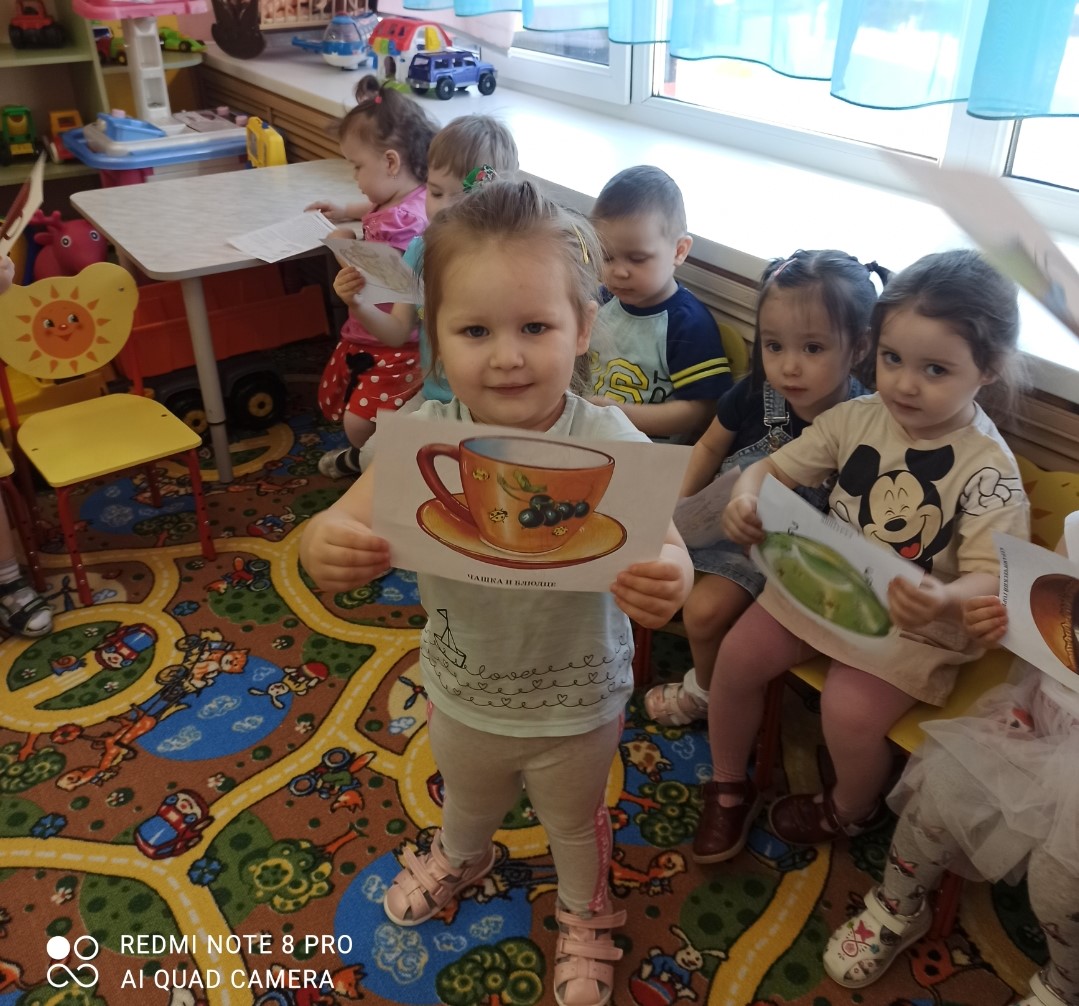 - Для чего нужна чашка? (Из чашки можно пить)-Для чего нужна тарелка, (из тарелки едят кашу)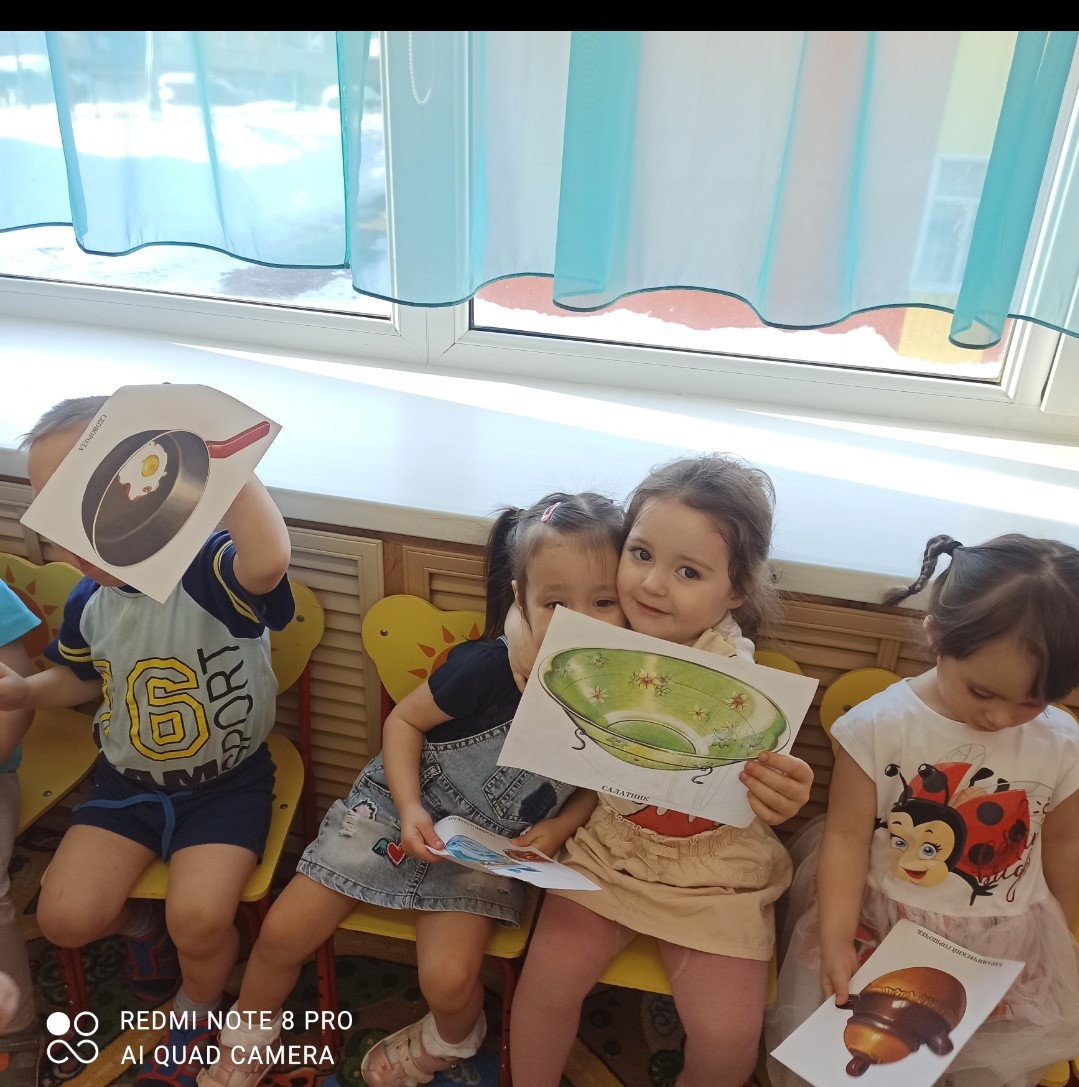 -Молодцы, ребята! Вы все помогли Мишутке.     Дыхательная гимнастика: Чайники.Предлагаю пыхтеть детям, как чайник (2-3 раза)      Игра «Слушай внимательно, делай старательно»-А сейчас проверим, кто из вас самый внимательный. На поднос нужно класть только те предметы посуды, которые нужны Мишутке.-Возьми чашку, блюдце и ложечку- это чайная посуда. Из нее пьют.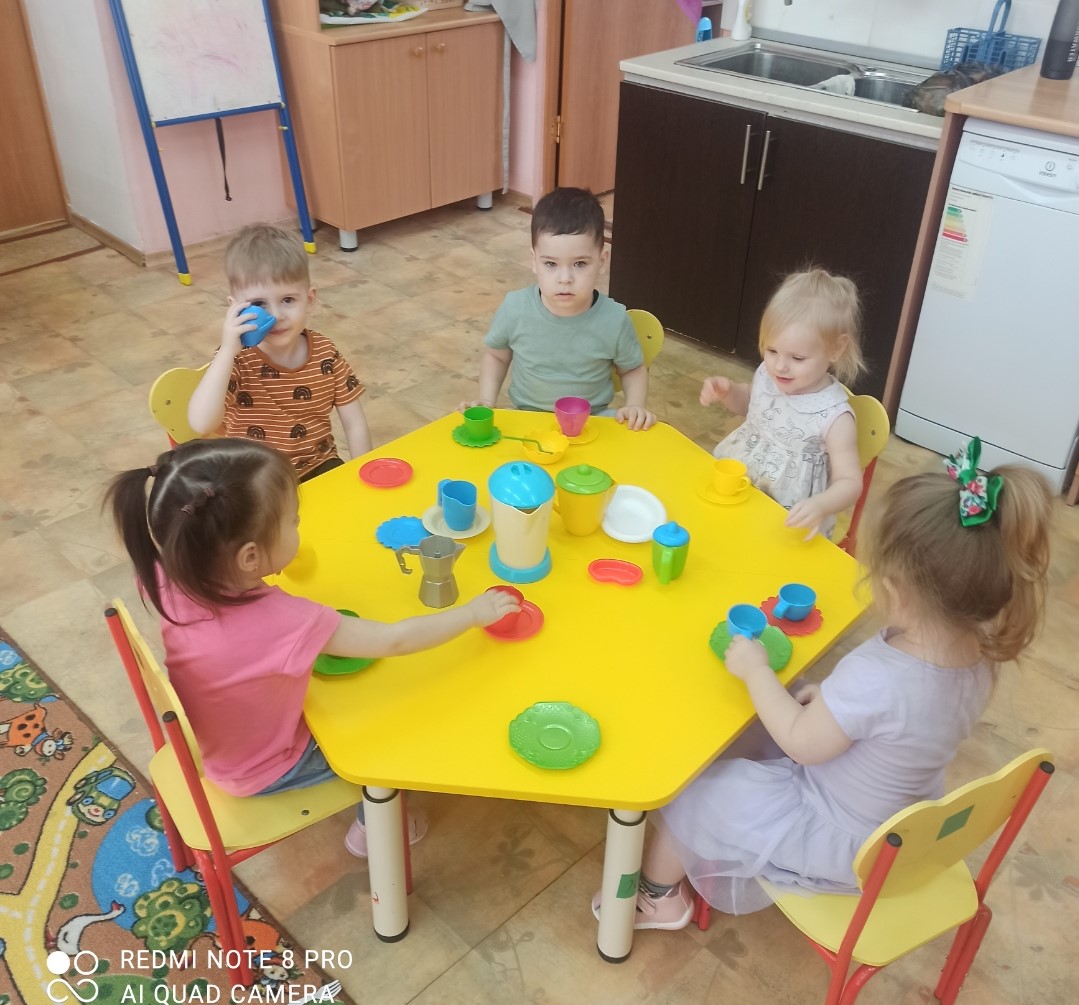 - Возьми кастрюлю, сковородку и тарелку – это кухонная посуда, в ней готовят.-Все ребята молодцы и оказались очень внимательными!       ФИЗКУЛЬТМИНУТКА.Импровизация движений в такт стихотворения.       Чашку в руки мы берем       И ко рту подносим,       Скоро чай попьем       С сахарком и с молочком!   Подведение итогов:Мишка говорит вам спасибо, ему пора домой.- Дети, о чем мы сегодня говорили? ( О посуде.)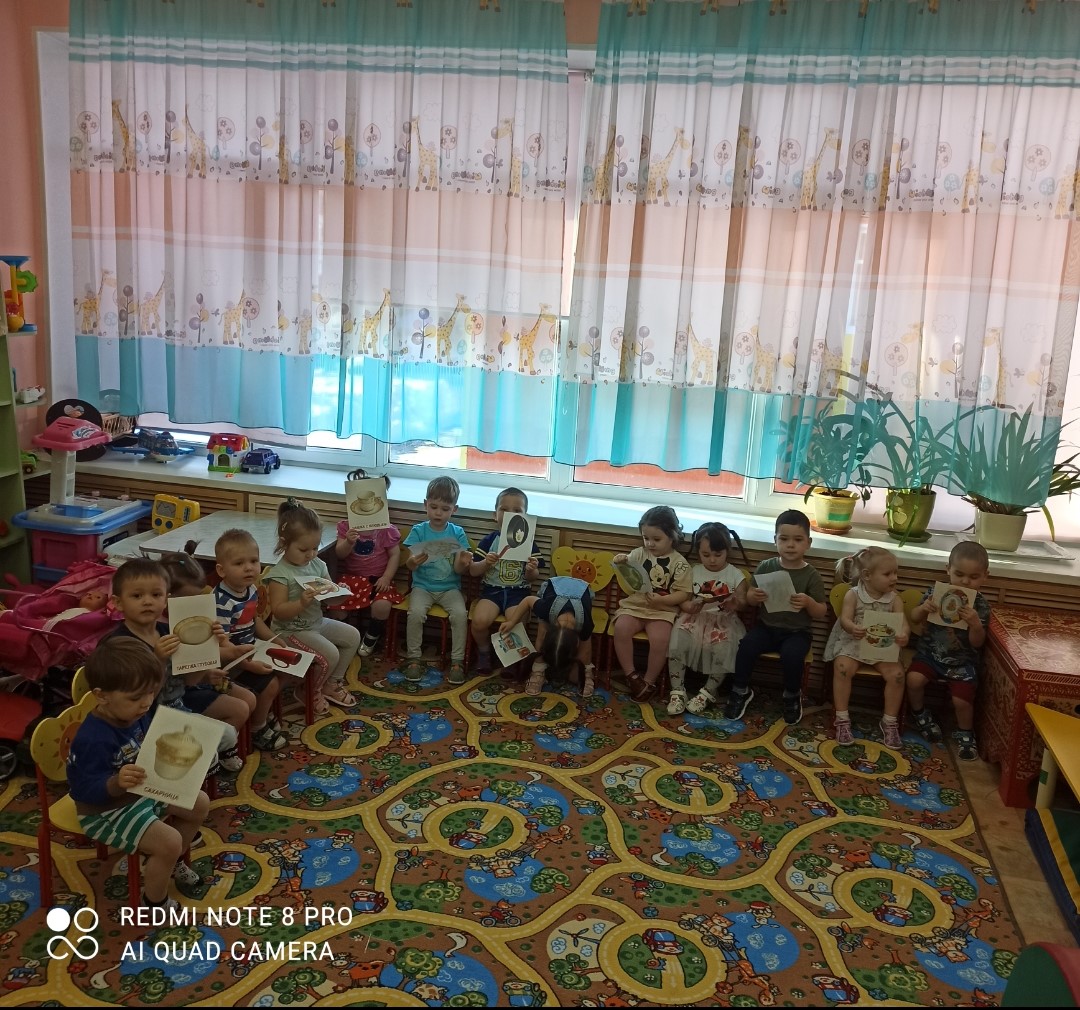 